DANH SÁCH NHÂN SỰTRƯỜNG MẦM NON HOA HỒNGNăm học 2020 - 2021STTẢNHTHÔNG TIN1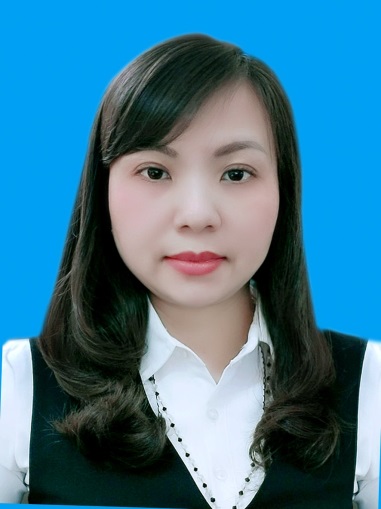 - Họ và tên: Vũ Thanh Quyên- Sinh ngày: 14/03/1979- Chức vụ: Hiệu trưởng- Trình độ chuyên môn: Thạc sĩ- Trình độ lý luận chính trị: Trung cấp- Gmail: thanhquyenmn79@gmail.com2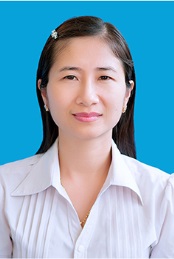 - Họ và tên: Lê Thị Phương- Sinh ngày: 10/6/1984- Chức vụ: Phó hiệu trưởng- Trình độ chuyên môn: Đại học- Trình độ lý luận chính trị: Trung cấp- Gmail: lethiphuong.tuan@gmail.com3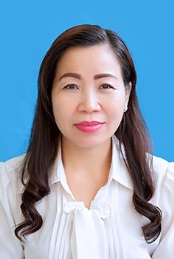 - Họ và tên: Trần Thị Hiền- Sinh ngày: 1972- Chức vụ: Phó hiệu trưởng- Trình độ chuyên môn: Đại học- Trình độ lý luận chính trị: Trung cấp- Gmail: hienlinhqyqn@gmail.com4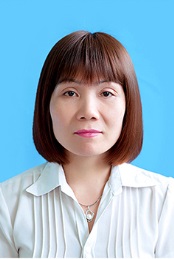 - Họ và tên: Đặng Thị Hường- Sinh ngày: 06/08/1977- Chức vụ: Giáo viên- Trình độ chuyên môn: Đại học- Trình độ lý luận chính trị: Trung cấp- Gmail: danghuong06081977@gmail.com5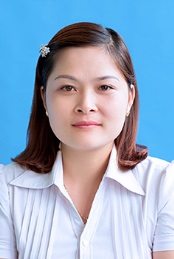 - Họ và tên: Nguyễn Minh Bảo- Sinh ngày: 21/12/1985- Chức vụ: Giáo viên- Trình độ chuyên môn: Đại học- Trình độ lý luận chính trị: - Gmail: nguyenminhbao42@gmail.com6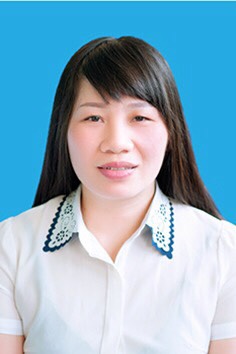 - Họ và tên: Phạm Thị Khuê- Sinh ngày: 24/03/1983- Chức vụ: Giáo viên- Trình độ chuyên môn: Đại học- Trình độ lý luận chính trị: Sơ cấp- Gmail: phamthikhue.mnhoahong8888@gmail.com7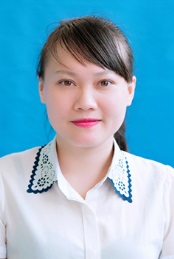 - Họ và tên: Bùi Thị Mơ- Sinh ngày: 22/11/1992- Chức vụ: Giáo viên- Trình độ chuyên môn: Đại học- Trình độ lý luận chính trị: - Gmail: buithimo.mnhoahong123@gmail.com8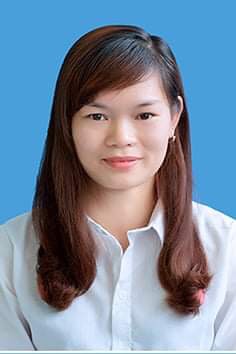 - Họ và tên: Trần Hồng Minh- Sinh ngày: 11/06/1992- Chức vụ: Giáo viên- Trình độ chuyên môn: Đại học- Trình độ lý luận chính trị: - Gmail: tranhongminh613@gmail.com9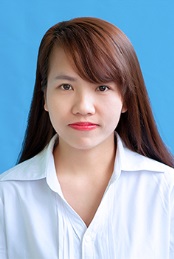 - Họ và tên: Dương Thị Hiên- Sinh ngày: 27/04/1991- Chức vụ: Giáo viên- Trình độ chuyên môn: Đại học- Trình độ lý luận chính trị: Sơ cấp- Gmail: duongmaihien9@gmail.com10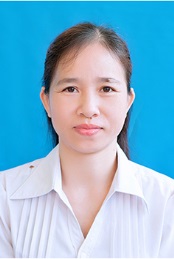 - Họ và tên: Phạm Thị Ngọc Thuyết- Sinh ngày: 09/11/1974- Chức vụ: Giáo viên- Trình độ chuyên môn: Đại học- Trình độ lý luận chính trị: Sơ cấp- Gmail: Phamthuyetmamnon74@gmail.com11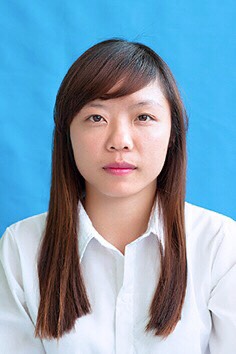 - Họ và tên: Vũ Thị Nhung- Sinh ngày: 07/11/1992- Chức vụ: Giáo viên- Trình độ chuyên môn: Đại học- Trình độ lý luận chính trị: - Gmail: Nhocngangbuongqn@gmail.com12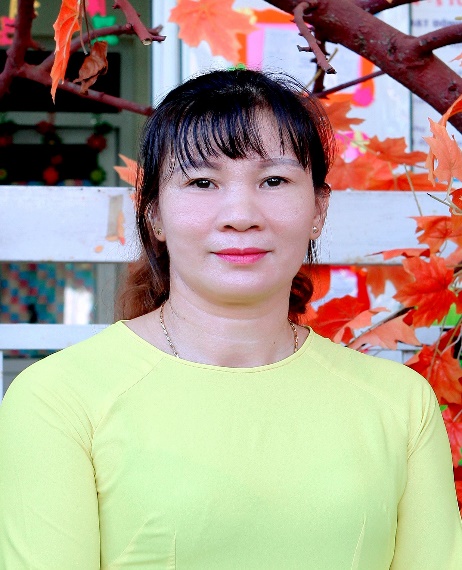 - Họ và tên: Đinh Thị Hằng- Sinh ngày: 01/12/1973- Chức vụ: Giáo viên- Trình độ chuyên môn: Cao đẳng- Trình độ lý luận chính trị: - Gmail: dinhthihanghoahong@gmail.com13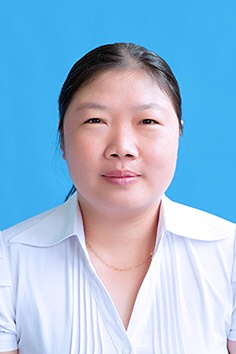 - Họ và tên: Phạm Thị Kiên- Sinh ngày: 02/01/1980- Chức vụ: Giáo viên- Trình độ chuyên môn: Đại học- Trình độ lý luận chính trị: Trung cấp- Gmail: phamthikien5@gmail.com14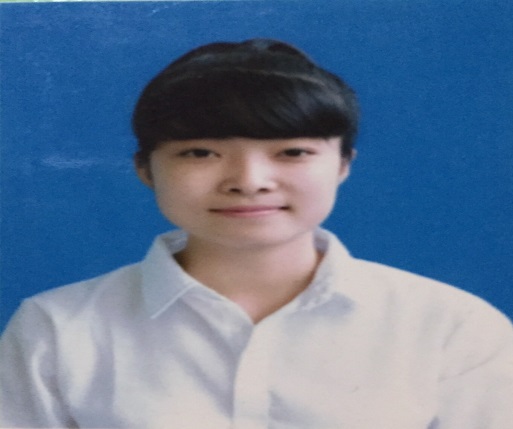 - Họ và tên: Cao Thị Thêu- Sinh ngày: 06/10/1992- Chức vụ: Giáo viên- Trình độ chuyên môn: Đại học- Trình độ lý luận chính trị: - Gmail: dagialanh@gmail.com15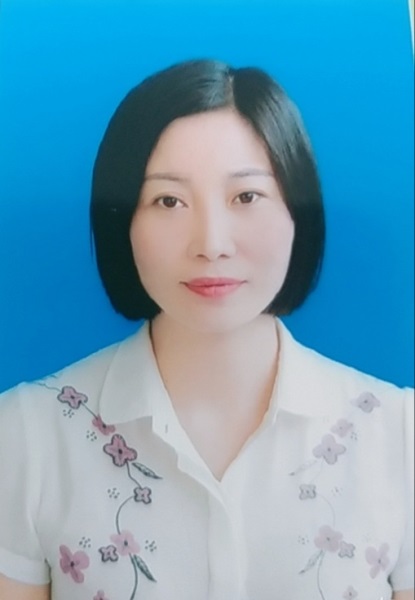 - Họ và tên: Vũ Thị Hoài- Sinh ngày: 14/7/1980- Chức vụ: Giáo viên- Trình độ chuyên môn: Đại học- Trình độ lý luận chính trị: Sơ cấp- Gmail: Vuhoai14071980@gmail.com16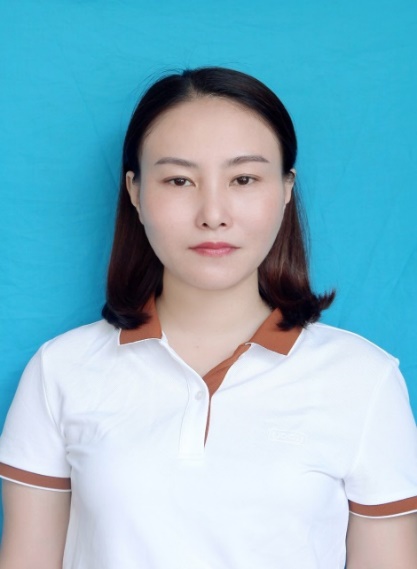 - Họ và tên: Phạm Thị Lệ Thủy- Sinh ngày: 01/01/1982- Chức vụ: Giáo viên- Trình độ chuyên môn: Đại học- Trình độ lý luận chính trị: Sơ cấp- Gmail: phamthuy.qy.qn@gmail.com17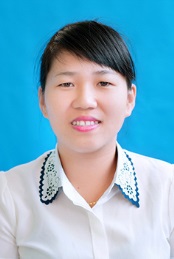 - Họ và tên: Nguyễn Thị Thanh- Sinh ngày: 04/02/1988- Chức vụ: Giáo viên- Trình độ chuyên môn: Đại học- Trình độ lý luận chính trị: Sơ cấp- Gmail: nguyenthithanh0111987@gmail.com18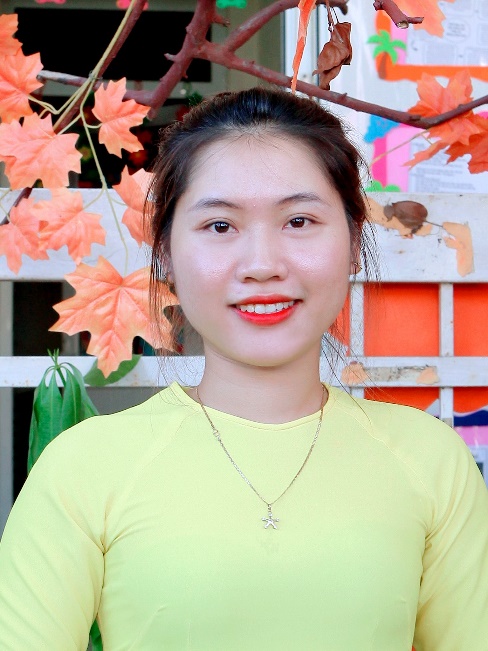 - Họ và tên: Phạm Thị Thu Hà- Sinh ngày: 24/3/1995- Chức vụ: Giáo viên- Trình độ chuyên môn: Đại học- Trình độ lý luận chính trị: - Gmail: hapham22882@gmail.com19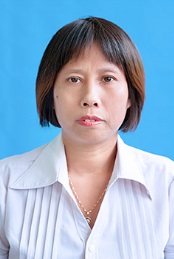 - Họ và tên: Phạm Thị Thực- Sinh ngày: 22/02/1967- Chức vụ: Giáo viên- Trình độ chuyên môn: Đại học- Trình độ lý luận chính trị: Sơ cấp- Gmail: phamthuc22021967@gmail.com20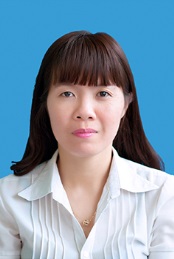 - Họ và tên: Lưu Thị Bích Thúy- Sinh ngày: 29/9/1983- Chức vụ: Giáo viên- Trình độ chuyên môn: Đại học- Trình độ lý luận chính trị: - Gmail: luuthibichthuy123@gmail.com21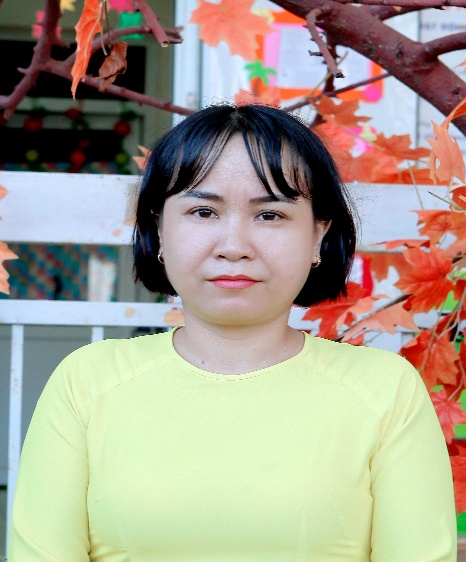 - Họ và tên: Nguyễn Thị Lan- Sinh ngày: 25/9/1979- Chức vụ: Giáo viên- Trình độ chuyên môn: Cao đẳng- Trình độ lý luận chính trị: - Gmail: nguyenthilan2591979@gmail.com22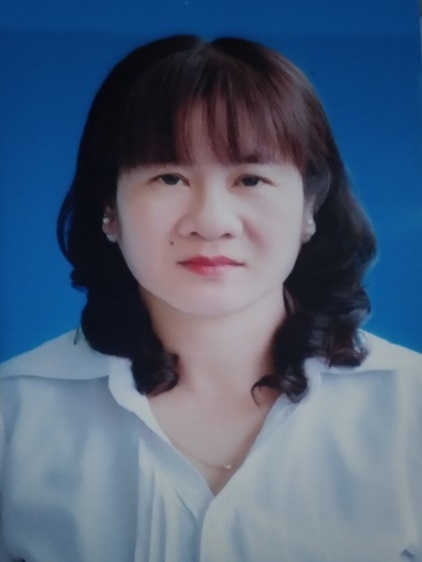 - Họ và tên: Phạm Thị Thu Vân- Sinh ngày: 21/8/1976- Chức vụ: Giáo viên- Trình độ chuyên môn: Đại học- Trình độ lý luận chính trị: Sơ cấp- Gmail: quocbaovan1976@gmail.com23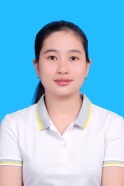 - Họ và tên: Nguyễn Thị Hiên- Sinh ngày: 08/10/1995- Chức vụ: Giáo viên- Trình độ chuyên môn: Trung cấp- Trình độ lý luận chính trị: - Gmail: nguyenhien8101995@gmail.com24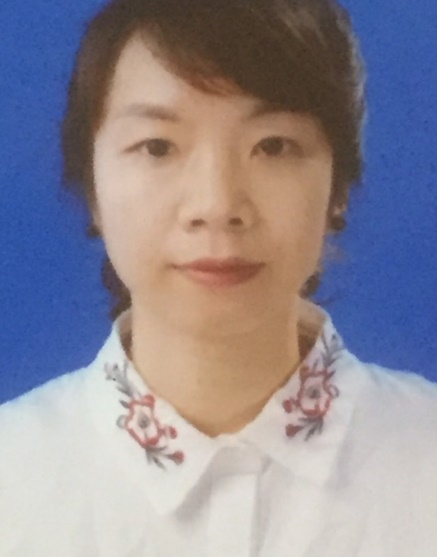 - Họ và tên: Nguyễn Thị Thu Hà- Sinh ngày: 24/4/1990- Chức vụ: Giáo viên- Trình độ chuyên môn: Trung cấp- Trình độ lý luận chính trị: Sơ cấp- Gmail: nguyenthithuha280714@gmail.com25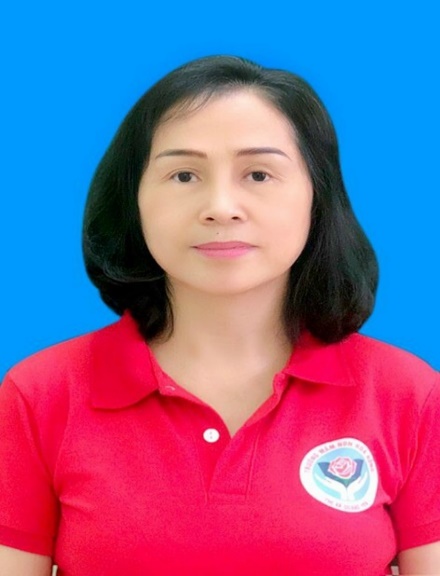 - Họ và tên: Mai Thị Thơm- Sinh ngày: 18/9/1970- Chức vụ: Giáo viên- Trình độ chuyên môn: Đại học- Trình độ lý luận chính trị: Sơ cấp- Gmail: maithom.qy@gmail.com26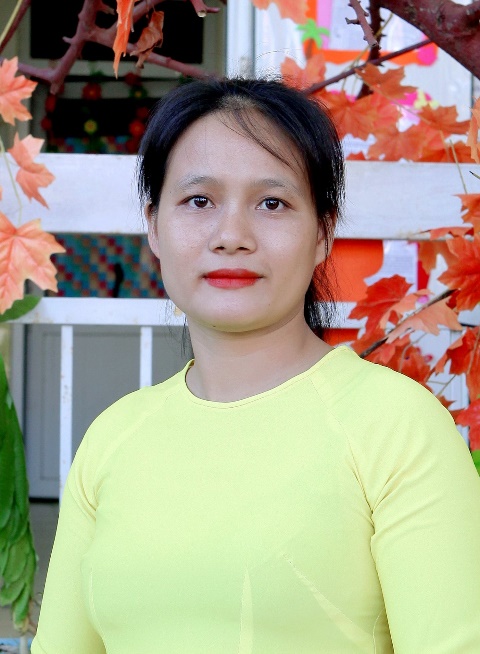 - Họ và tên: Đặng Thị Loan- Sinh ngày: 10/11/1990- Chức vụ: Giáo viên- Trình độ chuyên môn: Đại học- Trình độ lý luận chính trị: - Gmail: loandang1990.mnhh@gmail.com27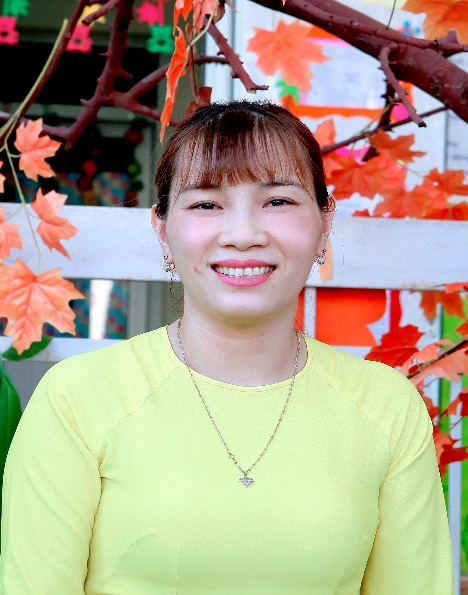 - Họ và tên: Trần Thị Thoa- Sinh ngày: 05/05/1990- Chức vụ: Giáo viên- Trình độ chuyên môn: Đại học- Trình độ lý luận chính trị: - Gmail: tranthoa.hoahong@gmail.com28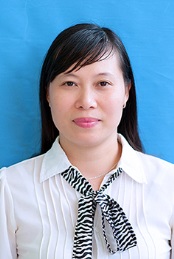 - Họ và tên: Trần Thị Tươi- Sinh ngày: 19/9/1980- Chức vụ: Giáo viên- Trình độ chuyên môn: Đại học- Trình độ lý luận chính trị: - Gmail: tranthituoi1980@gmail.com29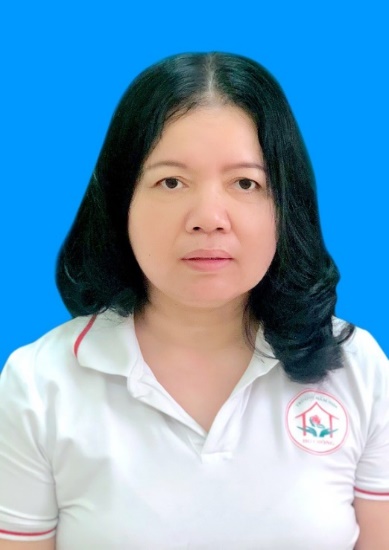 - Họ và tên: Phan Thị Thanh Ngà- Sinh ngày: 29/7/1967- Chức vụ: Giáo viên- Trình độ chuyên môn: Cao đẳng- Trình độ lý luận chính trị: Sơ cấp- Gmail: mepgdien@gmail.com30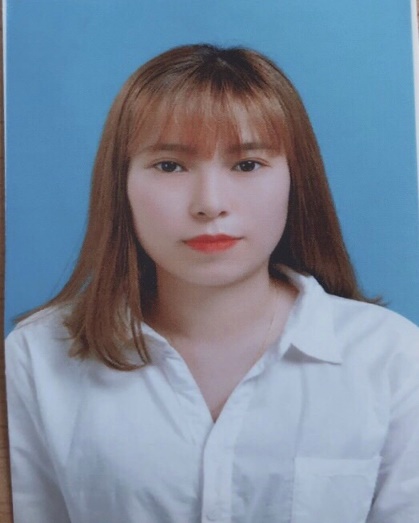 - Họ và tên: Phạm Thị Hạnh- Sinh ngày: 18/7/1997- Chức vụ: Giáo viên- Trình độ chuyên môn: Đại học- Trình độ lý luận chính trị: - Gmail: hạnh08809@gmail.com31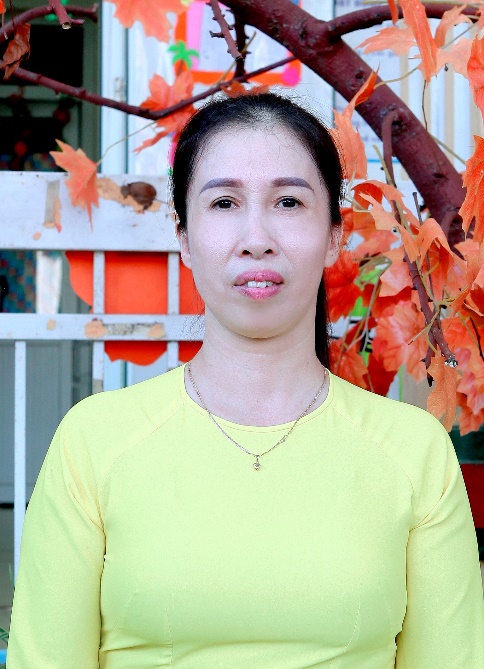 - Họ và tên: Bùi Thị Hoa- Sinh ngày: 02/02/1976- Chức vụ: Giáo viên- Trình độ chuyên môn: Trung cấp- Trình độ lý luận chính trị: - Gmail: hoa02021976@gmail.com32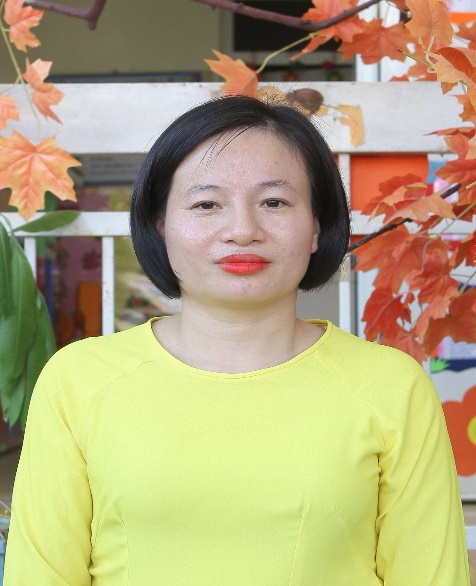 - Họ và tên: Nguyễn Thị Thu Khuyên- Sinh ngày: 13/6/1988- Chức vụ: Giáo viên- Trình độ chuyên môn: Đại học- Trình độ lý luận chính trị: - Gmail: nguyenthithukhuyen88@gmail.com33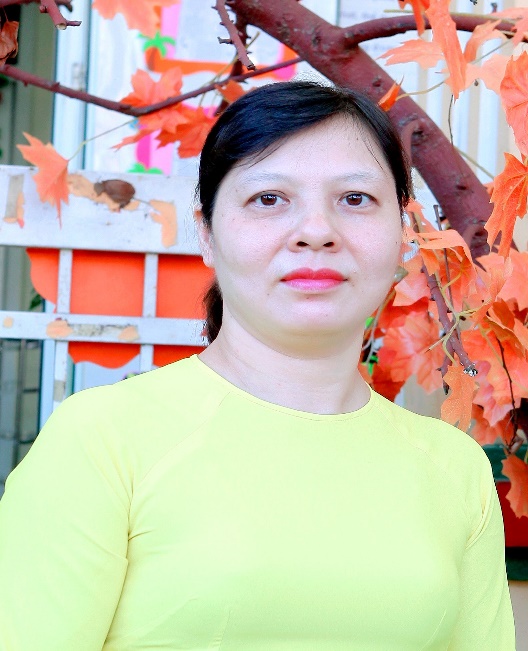 - Họ và tên: Trịnh Thị Vương Oanh- Sinh ngày: 11/02/1976- Chức vụ: Giáo viên- Trình độ chuyên môn: Đại học- Trình độ lý luận chính trị: Sơ cấp- Gmail: mai.oanh88828@gmail.com34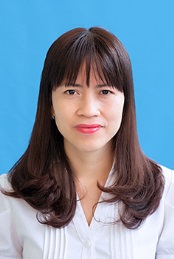 - Họ và tên: Phạm Thị Diệu Thúy- Sinh ngày: 14/7/1982- Chức vụ: Giáo viên- Trình độ chuyên môn: Đại học- Trình độ lý luận chính trị: Trung cấp- Gmail: phamthidieuthuy14782@gmail.com35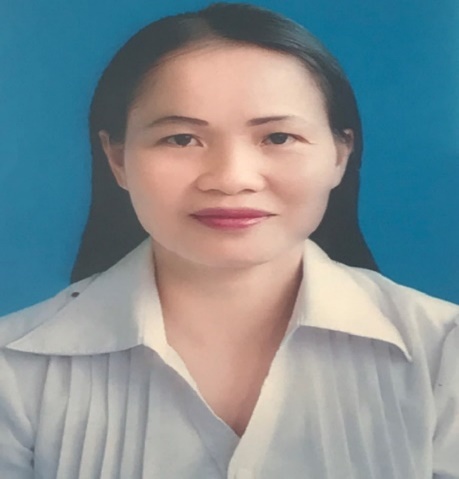 - Họ và tên: Bùi Thị Thu Hòa- Sinh ngày: 28/9/1979- Chức vụ: Giáo viên- Trình độ chuyên môn: Đại học- Trình độ lý luận chính trị: - Gmail: buithithuhoa2018@gmail.com36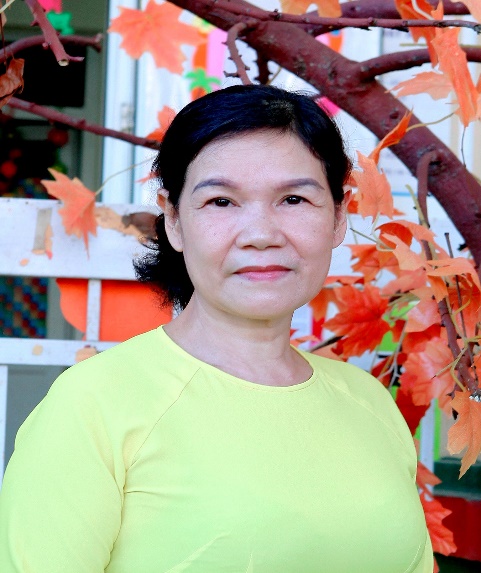 - Họ và tên: Nguyễn Thị Phượng- Sinh ngày: 25/3/1967- Chức vụ: Giáo viên- Trình độ chuyên môn: Đại học- Trình độ lý luận chính trị: - Gmail: phuongnguyen.qy1235689@gmail.com37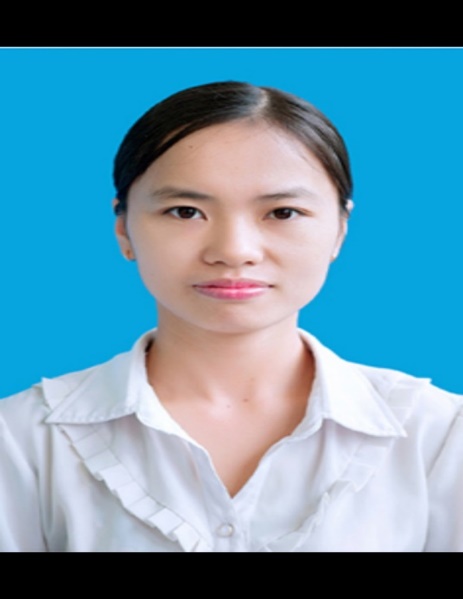 - Họ và tên: Nguyễn Thị Hòa- Sinh ngày: 21/8/1993- Chức vụ: Nhân viên y tế- Trình độ chuyên môn: Đại học- Trình độ lý luận chính trị: Sơ cấp- Gmail: nguyenkhanhngochoa@gmail.com38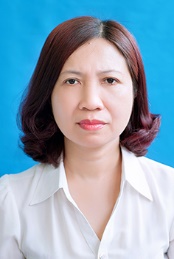 - Họ và tên: Trần Thị Hải- Sinh ngày: 14/10/1972- Chức vụ: Kế toán- Trình độ chuyên môn: Đại học- Trình độ lý luận chính trị: - Gmail: tranhai172@gmail.com39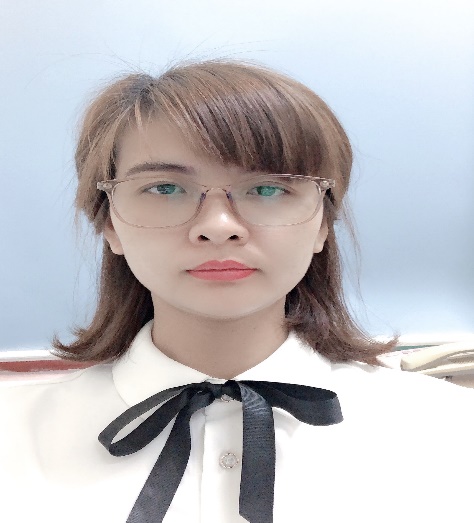 - Họ và tên: Nguyễn Thị Huệ- Sinh ngày: 10/7/1987- Chức vụ: Giáo viên- Trình độ chuyên môn: Đại học- Trình độ lý luận chính trị: Sơ cấp- Gmail: nguyenthuhue12@gmail.com40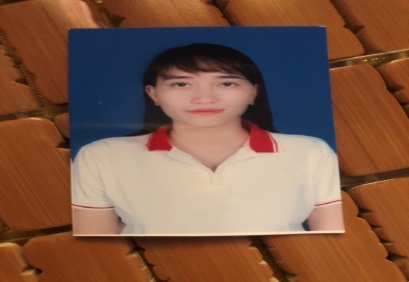 - Họ và tên: Vũ Thị Thu Hương- Sinh ngày: 21/8/1993- Chức vụ: Giáo viên- Trình độ chuyên môn: Đại học- Trình độ lý luận chính trị: - Gmail: vuthithuhuong21@gmail.com41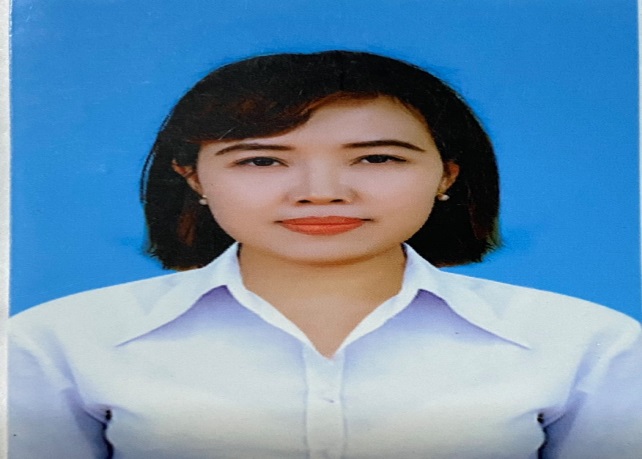 - Họ và tên: Nguyễn Thị Thêm- Sinh ngày: 09/8/1989- Chức vụ: Giáo viên- Trình độ chuyên môn: Đại học- Trình độ lý luận chính trị: Sơ cấp- Gmail: Mamnonk12a@gmail.com42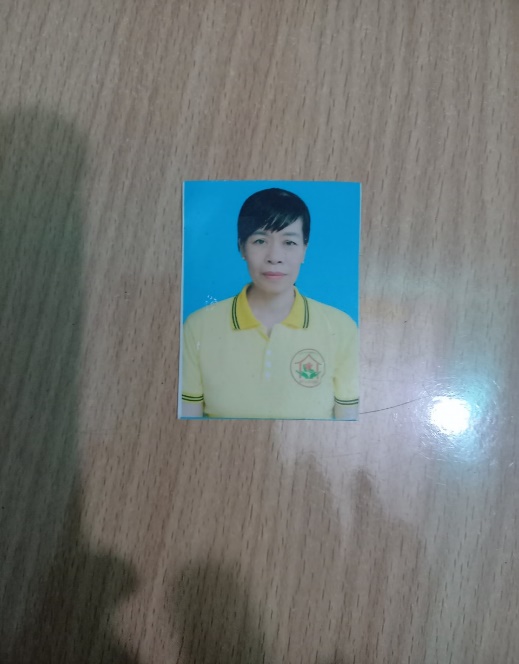 - Họ và tên: Nguyễn Thị Hậu- Sinh ngày: 09/8/1989- Chức vụ: Giáo viên- Trình độ chuyên môn: Đại học- Trình độ lý luận chính trị: Sơ cấp- Gmail: 